 FAITHFUL FRIAR REPORTAll Saints Day PrayerBless the many parted soulswho lived their lives with grace.Bless the saints in heaven,gathered in that special place.May we tell their storiesand remember all the waysthey lived their faithand spent their days.There is glory and reward,even if at first there’s strife.Oh, blessed saints, you help us seea path that’s to eternal life.May we always hold them dearand know their life and place.May we know their inspirationand aspire to their grace.Amen.Please keep the following in your prayersFather Richard Ball Father Patrick O’Kane, Father Paul Albenesius, Father Dennis Meinen, Father Thomas Topf, Father Paul Bormann, Sister Jean Marie, Greg Horan, Doris Ott,    Rick Davis, Mark Nixa, Sandy Bokemper, Gene Waag Sharon Seuntjens, Mike Boggs,  Barb Cogdill, Steve Cogdill Jr., Michael Monahan, Patricia LeClair, Dallas Wilken, Clarice Wilken, Marcia Goeden,  Robert Goeden , Larry Kastrup, Emory Graftis, Valentin Magana, Ed Womack, Ann Womack, Julie Riedy,  Jean Butler, Jack Garthright. Roxanne Winterfield, Jerry Reinert, Tammy Pasker, Jim Harvey, Jerome Puhl, . Bob Kenaley, Ruth Kenaley, Hilda Luna, Paula Tata, Jim Coy, Dennis Todd, Ronald Lansink, Shane Haire, Lyle Spieler, Michael Peters, Donnis  Larry Harrington, Jesse Padilla,  Ruth Phelps, Ardeb Gale, Manuel Luna,Bob Duncan, Wayne Lilla, Persecuted Clergy and any others we may have missed.  Knights of Columbus Fourth Degree 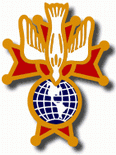 Garrigan Assembly525 S. Irene St.Sioux City, IA  51106KC265Garrigan.weebly.com       November 2021OFFICERSFaithful Friar         			Rev. Dennis W. Meinen	 712-258-9120Faithful Navigator			Edward Womack		 712-219-0374Faithful Captain			Jim Sanders			 712-259-5399Faithful Pilot				Ricardo Rocha		    	 712-899-3700Faithful Admiral			Stan Rolfes			 712-551-6943Faithful Comptroller			Marty Pasker		     	 712-276-3672Faithful Scribe				Mark Fachman		 712-333-2760Faithful Purser				John Staiert			 712-898-9891Faithful Inner Sentinel		Gerald Reinert	    	             712-258-5666Faithful Outer Sentinel		David Butler			 712-823-8687	Faithful 1 yr. Trustee			Michael Koch			 712-574-9334Faithful 2 yr. Trustee			Donnis Rogers			 712-239 4529Faithful 3yr.  Trustee			Donald Davis			 712-216-0415Faithful Chalice Society		Deacon Richard Port		 712-568-2231Faithful Web Master			Michael Peters			 712-259-6225 UPCOMING MEETINGS                                                                                                    November 18, 2021	Regular Meeting a the Cathedral Parish Center, 1003  Douglas St. Social at 6:00 pm with dinner at 6:45 pm. Meeting to followDecember 16, 2021	Regular Meeting at a site to be determined. Watch for site in December BulletinFaithful Navigator Comments   There is only one place to get the new uniform and there is another cut for the jacket. Please contact F.N. Ed Womack if interested in purchasing the uniform. The uniform loan fund was discussed and was suggested that the quarterly payment plan be dropped and only monthly payments would be accepted.If you want any further information on this you may contact Ed Womack or Michael PetersWith all your activities in your busy life, do you have time to listen to God?  Here is a game for you and your family.Tell your family member to pick a partner. Inform them that this game is called Mine Field. Explain the following: One pair at a time will leave the room and blindfold one of them. While the pair is gone, a number of colored sheets of paper are placed on the floor, creating a a mine field. When the pa r returns, the non- blindfolded person will have the task of guiding his partner through the mine field without stepping on any of the colored sheets of paper. The non-blindfolded person will do this by only using spoken directions as a guide.So Can your hear God? Faithful Pilots ReportHonor Guards:18 September 2021  Trinity Heights:  Michael Peters, Michael Koch, Michael Hays, Don Rogers26 September 2021  Confirmation at Sioux City Nativity:  Ricardo Rocha, Michael Peters, John Staiert, Michael Hays, David Butler.30 September, 2021  Wake and Chalice Service for John Krapfl:Michael Hays, Don Rogers, Jim Coy, Michael Koch, Frank Burdorf1 October 2021  Funeral John Krapfl:  Michael Hays, Steve Schults, Frank Burdorf11 October 2021  Confirmation at Sioux City Sacred Heart: Ricardo Rocha, Michel Hays, Steve Schults16 October 2021  Trinity Heights:  John Staiert, Michael Hays17 October 2021   Wake and Chalice Service for Kevin Nulle:Alex Warnke, Roger Fineran, Tom Cooper, Pat Friedman, Ben Lachman, David Forbes, Michael Hays, Ricardo Rocha, David Creonin, Marty Pasker, Allan Lansinknk, Peter GoldsmithHonor Guards Neded:November 21, 2021  Confirmation at Sioux City St Michaels on Indian Hills Drive Be there at 1:30 PMUPCOMING ACTIVITIES: 12 January, 2022  Fourth Degree Christmas Party A Grahms , 201 Tower Rd, North Sioux City, SD starting at 5:00PM